Test date: 25.4.22Test date: 2.5.22Test date: 9.5.22Test date: 16.5.22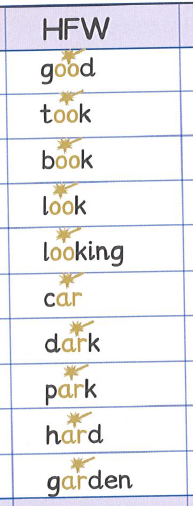 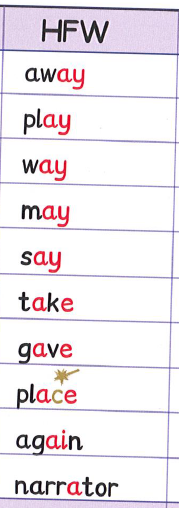 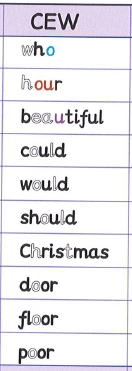 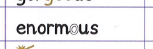 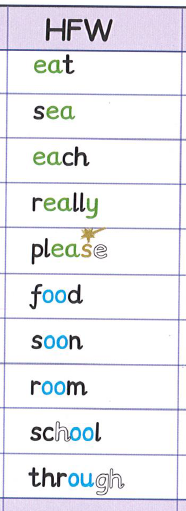 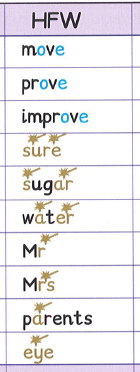 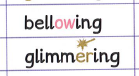 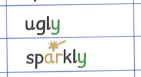 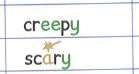 